ライオンズクラブ国際協会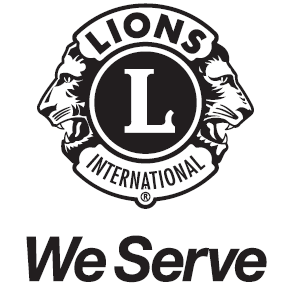 ３３３－Ｃ地区　キャビネット事務局　　　　　　　　　　　　　　　　　　　　　　　　　http://lionsclub333c.org/　　　　　　　　　　　　　　　　　　　　　　　　〒260-0026 千葉市中央区千葉港4-3 千葉県経営者会館 4F 　℡043-243-2528Ｇ発１８－１９２０１８年７月２８日各ライオンズクラブ会長・幹事　様ライオンズクラブ国際協会３３３－Ｃ地区地区ガバナー　Ｌ 木村 英俊地区LCIF委員長　Ｌ 飯塚 𠀋夫ライオンズクラブ国際財団（ＬＣＩＦ）献金と報告―　ＭＪＦガバナーアワードの贈呈について　―拝啓　盛夏の候、益々ご清祥のこととお慶び申し上げます。　ラスベガス国際大会において、創設50周年を迎えたライオンズクラブ国際財団（ＬＣＩＦ）の世界的規模のキャンペーン「キャンペーン100：奉仕に力を。」が発表されました。日本においては「LCIF100（ワンハンドレッド）キャンペーン」として会員の一人一人が毎年100ﾄﾞﾙを3年間継続してLCIFに寄付することが目標に掲げられました。　このキャンペーンについての詳細、キャンペーン100独自の表彰（アワード）などについては後日改めてお知らせ致します。（なお、キャンペーン100については「18-19ライオンズクラブ役員必携」の9ページに記載されています）「LCIF献金報告用紙」も新しくなるようですが、発表されるまではこれまでの用紙をご利用ください。分割MJFの金額・内容は 「Ａ.ＭＪＦ」の欄に記入します。個人献金として累計され、1000ドルに達しますとＭＪＦ1回分としてカウントされます。ＬＣＩＦで正確に記録されるように報告用紙には会員名･会員番号･献金額の一覧表を必ず添付していただきますようお願い申し上げます。過去のＭＪＦ分割献金には５年間という期限がありましたが、今は期間の制限はありません。2015年12月以前の献金は記録されませんが、一回に100ﾄﾞﾙ以上の献金は名簿が提出されていれば分割MJFと記録されています（例えば05～08のキャンペーンCSFⅡの際は100ﾄﾞﾙを超えることが多かったため累計金額として記録されています）前月までのメンバー個人の累計分割MJF金額は「STATUS of INSTALLMENTS」これまでのMJF献金回数は「MJF PMJF Listing」で確認できます。これらの表は地区ＨＰに掲載、またＬＣＩＦから新しい表が届き次第、差し替え致します。ご自身のこれまでの献金を確認されて今後の予定にお役立てください。　また分割MJFに対する「ピン」の交付についてですが、8月中旬のLCIF理事会で新しいプログラムが決定いたしますので後日お知らせいたします。ピンを希望される場合は念のため献金報告用紙の　□ピン要 Pins Needed に必ずチェックを入れてください。なお、MJF献金のラペルピンは要望が無くても自動的に交付されます。敬具✻「MJF/PMJF Listing」と「STATUS of INSTALLMENTS」の各表は、月末の集計が翌月10日ごろに届きます。地区ホームページ lionsclub333c.org/ に掲載しております。LCIF献金報告手順・用紙・メンバーリスト記入用紙なども掲載しますのでご利用ください。　ＭＪＦガバナーアワード贈呈について　―地区ガバナーからのメッセージ―今期ＬＣＩＦは50周年を迎え「キャンペーン100：奉仕に力を」がスタートします。視力保護、子供たちの学習環境改善、災害復旧活動、障害のある方々、高齢者・弱い立場にいる人々に手を差し伸べる、このどれも一人のライオン、ひとつのクラブひとつの地区では、出来ることではありません。でも、皆で一緒に協力し、行動すれば、私たちにはそれが可能です。新年度、会員の皆様のＬＣＩＦへのご理解、ご協力をお願い致します。※「ガバナーアワード」はＭＪＦ1000ﾄﾞﾙ一括、分割MJFでMJF回数が増えた場合に贈呈されます。必ず献金後の報告をLCIF献金者サービス課・キャビネット事務局の２か所にお願い致します。※献金の手順と報告方法については別紙「ＬＣＩＦ献金の手順」をご覧ください。